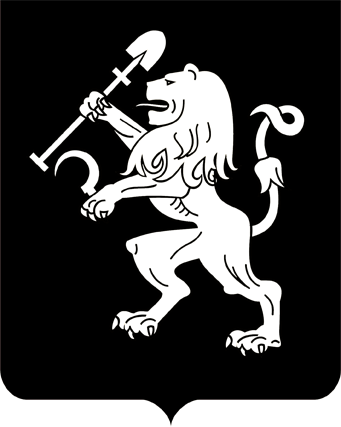 АДМИНИСТРАЦИЯ ГОРОДА КРАСНОЯРСКАПОСТАНОВЛЕНИЕО внесении измененийв постановление администрациигорода от 16.12.2022 № 1122В целях упорядочения уличной торговли на территории города Красноярска в 2023 году, в соответствии со ст. 16 Федерального закона от 06.10.2003 № 131-ФЗ «Об общих принципах организации местного самоуправления в Российской Федерации», руководствуясь ст. 7, 41, 58, 59 Устава города Красноярска, ПОСТАНОВЛЯЮ:1. Внести в постановление администрации города от 16.12.2022    № 1122 «О проведении фестивалей, базаров, расширенных продаж              на территории города Красноярска в 2023 году» следующие изменения:1) таблицу приложения 1 к постановлению дополнить строкой 35 следующего содержания:2) в таблице приложения 2 к постановлению:строку 11 признать утратившей силу;строки 89, 91 изложить в следующей редакции:дополнить строками 54.1–54.5 следующего содержания:3) таблицу приложения 3 к постановлению дополнить строка-               ми 20.1, 33.1 следующего содержания:4) таблицу приложения 4 к постановлению дополнить строкой 64.3 следующего содержания:5) строку 53 таблицы приложения 5 к постановлению признать утратившей силу;6) в таблице приложения 6 к постановлению:строку 33 изложить в следующей редакции:дополнить строкой 38.2 следующего содержания:2. Настоящее постановление опубликовать в газете «Городские новости» и разместить на официальном сайте администрации города.Глава города							               В.А. Логинов27.04.2023№ 275«35«Цветочная симфония»28.04.2023пр-кт Мира – ул. Кирова (сквер имени Пушкина, до 20 мест)администрация Центрального района в городе Красноярске»«89Пр-кт Металлур-гов, 34 (мясная продукция, «Купава»)101.01.2023 – 31.12.2023администрация Советского района в городе Красноярске91Пр-кт Металлур-гов, 53г (молочная бочка, квасная бочка)201.01.2023 – 31.12.2023администрация Советского района в городе Красноярске»«54.1Ул. Новосибир-ская, 39 (изделия народных ремесел, «Купава»)114.04.2023 – 31.12.2023администрация Октябрьского района в городе Красноярске54.2Ул. Курчатова, 7а (молочная бочка)114.04.2023 – 31.12.2023администрация Октябрьского района в городе Красноярске54.3Ул. Высотная 1–3 (молочная бочка, квасная бочка)114.04.2023 – 31.12.2023администрация Октябрьского района в городе Красноярске54.4Ул. Тотмина, 1а (молочная бочка)114.04.2023 – 31.12.2023администрация Октябрьского района в городе Красноярске54.5Ул. Телевизорная, 1, стр. 4114.04.2023 – 31.12.2023администрация Октябрьского района в городе Красноярске»«20.1Ул. Юности, 16 (площадь перед МАУ «ДК имени 1 Мая»)401.05.2023департамент социального развития администрации города, департамент экономической политики и инвестиционного развития администрации города, администрация Ленинского района в городе Красноярске33.1Пр-кт Свобод-ный, 48 (площадь перед МАУ «ГДК»)328.04.2023департамент социального развития администрации города, департамент экономической политики и инвестиционного развития администрации города, администрация Октябрьского района в городе Красноярске»«64.3Ул. Шумяцко-го, 2а101.05.2023 – 30.09.2023администрация Советского района в городе Красноярске»«33Ул. Тельма-на, 30г301.01.2023 – 31.12.2023не более 20администрация Советского района в городе Красноярске»«38.2Ул. Авиаторов, 68а101.05.2023 – 31.12.2023не более 20администрация Советского района в городе Красноярске»